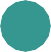 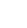 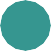 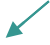 Keeping the Community SafeWhy he might be wearing that mask:breathing problemcontagious diseasedoctor helping sick patientsHe’s wearing a mask for	—either his own safety or the safety of those around him.SlideSlideHeadings and SubheadingsHeadings point out	.Subheadings give additional information about the heading.Underline the subheading in the passage.SlideReading a Book Sequentially and SkimmingWhen you read sequentially, you readthe book in	from the first chapter to the last.When to read sequentially:When looking for information about a topicWhen you	, you use thetable of contents to skip to certain pages or chapters about a specific topic.When to skim:When researching or looking at a certain topicWhen you have aquestion you want to answerSlideSlideSummaryMaking Communities Safer: Text Features and Organization in an Informational Text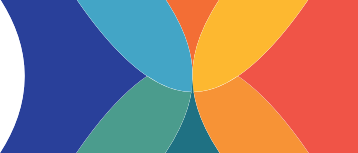 predictto state what will happen based oncaptioninformation	a picture that describes ittext featuresorganizational and	aids that are built into the text to make reading easierglossarythe part of a text that appears at the end of the book andthat defines	words introduced in the texttable of contentspart of a book that provides the structure of a text to givereaders the scope and	of ideas